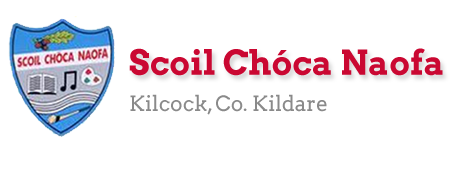 Work for First Class : Monday 22nd JuneDear Parents: This is the final week for setting work! We are easing off on the workload this week, as we would if we were in school. The school is participating in the Great Irish Bake for Temple Street so we have a baking challenge for your child! It would be great if you could make a small donation to Temple Street Hospital @ https://www.templestreet.ie/donate/ (optional) If you want your child to do additional work feel free to work on in Starlight, Master Your Maths Tests or remaining pages of Cracking Maths.  Useful Website for this week:  RTE Home School hub continues at  www.rte.ie/learn/  Contact Teacher: msquinn@scoilchoca.ie MondayMaths: Revision in copy - See Tens and Units worksheet below. Great Irish Bake: Choose a recipe here: https://www.templestreet.ie/wp-content/uploads/2016/03/TSF_GIB_2020_Recipes.pdf or decide on one of your own favourites and write down name of recipe and ingredients in your copy. Get what you need for baking tomorrow! Tuesday Maths: Revision in copy - See Tens and Units worksheet below. Great Irish bake: Get baking!! Take a couple of photos to send us of the finished product! WednesdayMaths: Revision in copy - See Tens and Units worksheet below. Great Irish Bake: In your copy write the steps you used to make your bake! ThursdayMaths: Revision in copy - See Tens and Units worksheet below. English: Starlight Read Pg. 50. Underline new words and think of another sentence you could use them in. On Pg. 51  Answer A.1-6FridayMaths: Revision in copy - See Tens and Units worksheet below. English: Starlight Re-read Pg. 50. On Pg. 51 Answer B.1-5 Please do the following Maths everyday this week as revision if possible.Don’t forget to add the units first.   Monday   t   u                  t   u                   t    u                  t   u   2  6                  1   8                   3   5                   1   5+ 1  6                +2   3                 +1  5                + 3   4  t  u                    t  u                     t  u                    t  u  3  9                   7  5                    5  1                    2  8+4  1                 +1  5                 + 2  8                 + 1 8               REMEMBER:Revise that we have 2 houses (see sum below) - the units house and the tens house. Explain that only up to 9 can live in the units house. So in this sum below, start adding on the units side - add 6 + 6 and you get 12. But 12 is too big for the units house. So bring over your group of ten to the tens side. Then write 2 on the units side under the line. Then add the tens including the ten you brought over. Your answer is 62.     tu                                                                      4 6                                                                                     + 1,6        62( Highlighted is the ten brought over)                                                                                                                        Tuesday   t   u                  t   u                     t    u                   t   u   2  7                  1  6                      3   6                   1   4+ 2  4               + 2  3                   +1   8                 +3   8   t   u                    t  u                     t  u                    t  u   3   8                   2  9                    2  6                    3  3 +3   8                 +3  2                 +6   6                  +3 6REMEMBER:Revise that we have 2 houses (see sum below) - the units house and the tens house. Explain that only up to 9 can live in the units house. So in this sum below, start adding on the units side - add 6 + 6 and you get 12. But 12 is too big for the units house. So bring over your group of ten to the tens side. Then write 2 on the units side under the line. Then add the tens including the ten you brought over. Your answer is 62.     tu                                                                      4 6                                                                                     + 1,6        62( Highlighted is the ten brought over)                                                                                                                        Wednesday   t   u                  t   u                   t    u                  t   u   4  6                  1   2                   3   9                  1   9+ 1  6                +5   7                 +1   5              + 6   4  t   u                    t  u                     t  u                    t  u  5  7                    4  9                    3  3                    3  4 +2  4                  +3  6                 +1   9                 +4  5REMEMBER:Revise that we have 2 houses (see sum below) - the units house and the tens house. Explain that only up to 9 can live in the units house. So in this sum below, start adding on the units side - add 6 + 6 and you get 12. But 12 is too big for the units house. So bring over your group of ten to the tens side. Then write 2 on the units side under the line. Then add the tens including the ten you brought over. Your answer is 62.     tu                                                                      4 6                                                                                     + 1,6        62( Highlighted is the ten brought over)                                                                                                                        Thursday   t   u                  t   u                   t    u                   t   u   2  6                  5   1                   4   5                   1   9+ 1  9                +2   6                +1   9                + 3   9  t   u                    t  u                     t  u                    t  u  3  5                    5  7                    4   2                 2   7+2  5                  +3  7                  +3  6                +3  8REMEMBER:Revise that we have 2 houses (see sum below) - the units house and the tens house. Explain that only up to 9 can live in the units house. So in this sum below, start adding on the units side - add 6 + 6 and you get 12. But 12 is too big for the units house. So bring over your group of ten to the tens side. Then write 2 on the units side under the line. Then add the tens including the ten you brought over. Your answer is 62.     tu                                                                      4 6                                                                                     + 1,6        62( Highlighted is the ten brought over)                                                                                                                        Friday   t   u                  t   u                   t    u                   t   u   2  6                  1   8                   7   3                 1   9+ 5  6                +7   3                 +1   5                +3   7  t   u                    t  u                      t  u                   t  u  7  1                    2  5                     2   9                  3  7 +1  6                  +3  8                  +2   9                +4  5        REMEMBER:Revise that we have 2 houses (see sum below) - the units house and the tens house. Explain that only up to 9 can live in the units house. So in this sum below, start adding on the units side - add 6 + 6 and you get 12. But 12 is too big for the units house. So bring over your group of ten to the tens side. Then write 2 on the units side under the line. Then add the tens including the ten you brought over. Your answer is 62.     tu                                                                      4 6                                                                                     + 1,6        62( Highlighted is the ten brought over)                                                                                                                        